                        Water cycle unit:Kids interactive:  scrabble, fun facts, guess gallons used…..*******http://water.epa.gov/learn/kids/drinkingwater/gamesandactivies.cfmwater cycle song:http://www.youtube.com/watch?v=okZBiy_IdBAsimple song:http://www.youtube.com/watch?v=Yw275056JtA&feature=relatedMagic school bus:  water cyclehttp://www.youtube.com/watch?v=AQKdkponoZM&feature=relatedExperiment on youtube:    “How to make it rain”http://www.youtube.com/watch?v=QjSfIDARTikExperiment on youtube:  “How to make clouds in a bottle”http://www.youtube.com/watch?v=E8AvfXar9zs&feature=relatedExperiment on youtube:  “How to make instant snow”http://www.youtube.com/watch?v=PEDsRMKtDPY&feature=relatedExeperiment on youtube:  “”How to make instant ice”http://www.youtube.com/watch?v=WCFRFC_8rwk&feature=relatedSee experiment below:Individuals, small groups, schools and families all around the world are helping fund new water wells and other water projects. You can too!We've built the tools you need to make a real impact. Jump in today. We need your voice.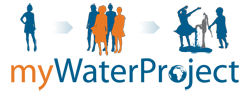 How to Get InvolvedEvery donation to The Water Project is linked to a specific project, no matter how much you give. But, if you'd like to sponsor an entire project on your own, or with your school or church, we want to help!One of the best ways to help is to rally your friends and family. And we're making that easy. Setup your own page in minutes. Celebrate a birthday, runKenya »Rwanda »Sierra Leone »Sudan »Uganda »Find SomethingYour Project »a Project your Group/School Funded »a Fundraising Page »Every Project, Every Donor, Every Time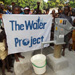 Our unique system let's you track your donation to specific project. Then, you can follow it, from construction to water flowing and into the future as we check up on it.Maps, pictures, stories and details from the specific project you support connect you to the people you help.http://thewaterproject.org/updatesSee What's Happening Now »AboutWho We Are »Our Board & Staff »Financials »Corporate Campaigns »FAQ »Jobs »ContactContact UsYou can reach us via email at:
info (at) thewaterproject.orgComments/Questions? Click Here »Our Mailing Address: 
The Water Project, Inc. 
PO Box 3353 
Concord, NH 03302Our Offices: 
4 Bicentennial Square 
3rd Floor 
Concord, NH 03301 
+1 704-918-1804Find us on social networks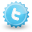 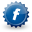 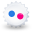 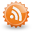 DonateDonate Online »The Sponsor's Team »Donate by Check »Shop Our Gift Store »Monthly Giving »Start a Fundraiser »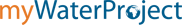 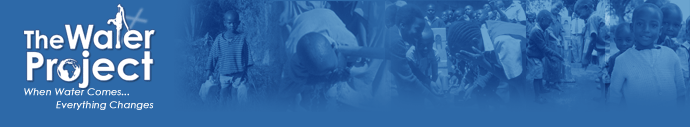 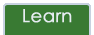 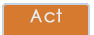 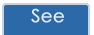 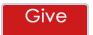 Make a mini water cycle!We know that water can be a liquid, a gas, or a solid. Outside, water is always changing from liquid to gas and back again. This process is called the water cycle. You can see how the water cycle works.The Water Cycle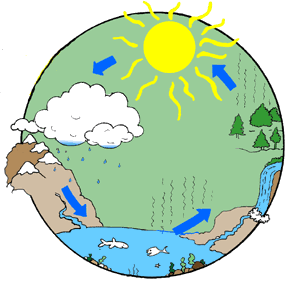 The sun's heat causes water to evaporate from streams, lakes, rivers, and oceans. The water vapor rises. When it reaches cooler air, it condenses to form clouds. When the clouds are full of water, or saturated, they release some of the water as rain.Create Your Own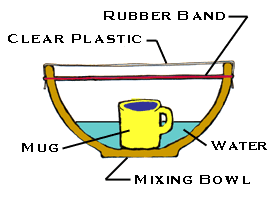 You will need:a large metal or plastic bowla pitcher or bucketa sheet of clear plastic wrapa dry ceramic mug (like a coffee mug)a long piece of string or large rubber bandwaterPut the bowl in a sunny place outside.Using the pitcher or bucket, pour water into the bowl until it is about ¼full.Place the mug in the center of the bowl. Be careful not to splash any water into it.Cover the top of the bowl tightly with the plastic wrap.Tie the string around the bowl to hold the plastic wrap in place.Watch the bowl to see what happens.The "mist" that forms on the plastic wrap will change into larger drops of water that will begin to drip. (You can speed up the dripping by carefully moving the bowl – don't splash! – into the shade.) When this happens, continue watching for a few minutes, then carefully peel back the plastic. Is the coffee mug still empty? Water from the "ocean" of water in the bowl evaporated. It  condensed to form misty "clouds" on the plastic wrap. When the clouds became saturated it "rained" into the mug!This experiment adapted from resources provided by the Monroe County Water Authority - http://www.mcwa.com/MyWater/KidsWaterFun.aspx#cycle